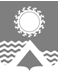 АДМИНИСТРАЦИЯ СВЕТЛОГОРСКОГО СЕЛЬСОВЕТА  ТУРУХАНСКОГО РАЙОНА КРАСНОЯРСКОГО КРАЯПОСТАНОВЛЕНИЕп. Светлогорск10.06.2019                                                                                                                                           № 53-П В соответствии с частью 3 статьи 18.1 Федерального закона от 27.07.2006 №152                           «О персональных данных», Постановлением Правительства Российской Федерации от 21.03.2012 №211 «Об утверждении перечня мер, направленных на обеспечение выполнения обязанностей, предусмотренных Федеральным законом от 27.07.2006 №152 «О персональных данных» и принятыми в соответствии с ним нормативными правовыми актами, операторами, являющимися государственными или муниципальными органами», руководствуясь статьями 19, 22 Устава Светлогорского сельсовета Туруханского района Красноярского края,  ПОСТАНОВЛЯЮ:1. Утвердить Перечень должностей муниципальных служащих, замещение которых предусматривает осуществление обработки персональных данных, либо осуществление доступа к персональным данным в администрации Светлогорского сельсовета, согласно приложению к настоящему постановлению.2. Опубликовать настоящее постановление в газете «Светлогорский вестник» и разместить на официальном сайте администрации Светлогорского сельсовета.3. Настоящее постановление вступает в силу со дня, следующего за днем его официального опубликования в газете «Светлогорский вестник».4. Контроль над исполнением настоящего постановления оставляю за собой.Глава Светлогорского сельсовета                                                                                    А.К. КришталюкПеречень должностей  муниципальных служащих, замещение которых предусматривает осуществление обработки персональных данных, либо осуществление доступа к персональным данным в администрации Светлогорского сельсовета Об утверждении перечня должностей  муниципальных служащих, замещение которых предусматривает осуществление обработки персональных данных, либо осуществление доступа к персональным данным в администрации Светлогорского сельсовета Приложение к постановлению администрации Светлогорского сельсовета от 10.06.2019 №53-П№ п/пДолжностьФ.И.О.1Заместитель Главы Светлогорского сельсоветаН.Н. Проданова2Специалист I категории по учету и отчетности администрации Светлогорского сельсоветаИ.С. Бабаева